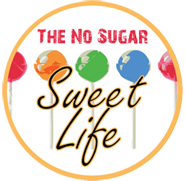 Apples (Golden Delicious): 8Apples (Granny Smith): 2Apples (Pink Lady):  6Beets: 8Bell Peppers: 5Broccoli: 2 floretsCarrots: 3 lbsCranberries: 3 cupsCucumbers: 8Ginger: 4 inchGrapefruit:  2Honeydew Melon:  1Kale:  3 bunchesLemons: 3Limes: 7Oranges: 4Parsley: 2 bunchesRed Onion: 1Spinach: 1 large container or bagSweet Potatoes: 2Tomatoes:  8 vine ripe tomatoesWatermelons:  1Miscellaneous Items already on hand:Green Teawww.nosugarsweetlife.com